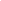 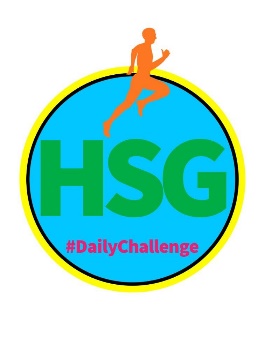 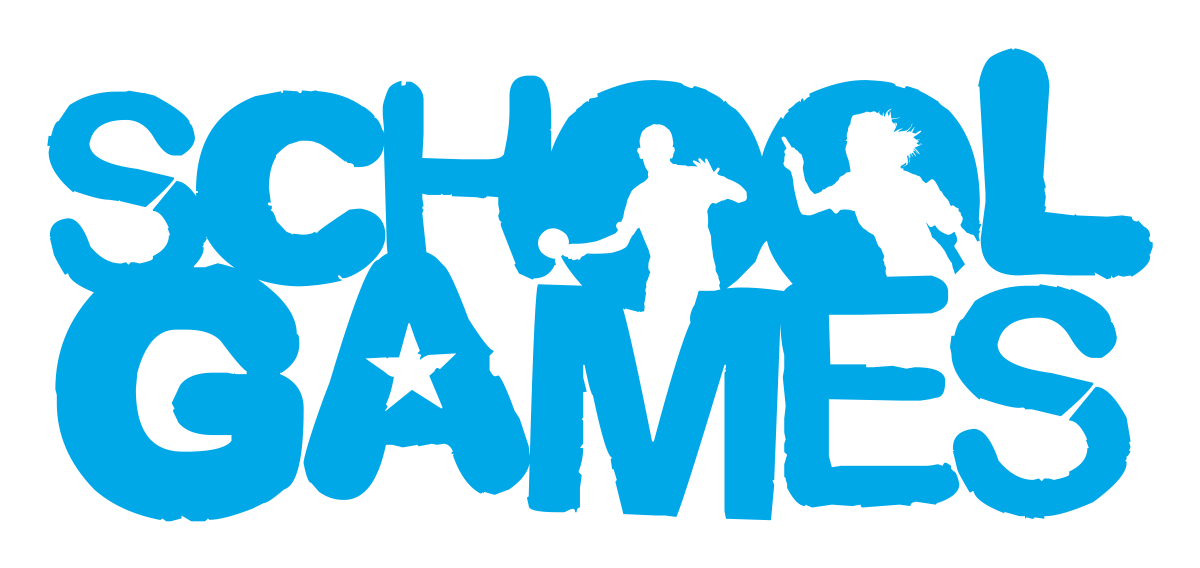 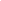 HAMPSHIRE SCHOOL GAMESSECONDARY PERSONAL BEST CHALLENGE‘3 MIN SHUTTLE RUN’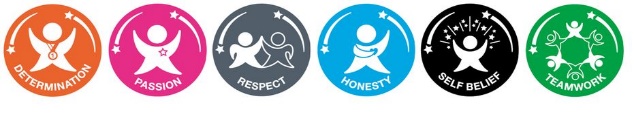 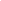 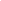 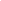 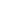 Name:									                Year Group:					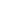 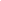 School: 							           How many shuttles in 3 minutes?Challenges should be done between 9am and 3pm – send through your results daily to earn a point for your school. You can take a picture or email the result to jenniferlknight9@gmail.comActivityDescriptionNumber of Reps/ length of timeWarm Up/ Pulse RaiserGet your pulse up to 130 beats per minute by Jogging, Dancing, Skipping, Hopping 4 – 5 minutesStretch/Mobilise Full body stretch- go up on tip toes and reach arms as high as possible. Relax and repeat.Twist to left and right x 5 each sideGently swing left leg forwards and backwards x 5.Gently swing right leg forwards and back x 5.Circle arms forwards x 5 then backwards x 52 minutesCARDIO-VASCULAR EXERCISE:Choose an exercise to get your heart rate up and the blood pumping eg High knees on the spot, skipping20–30 secondsLEG EXERCISE: Choose an exercise to work the legs eg. Lunges, squats, step ups20 repetitions (10 each leg)CORE EXERCISE:Choose an exercise to work your stomach/core muscles eg Sit Ups, Plank, Russian Twists20 repetitions CARDIO-VASCULAR EXERCISE:Choose an exercise to get your heart rate up and the blood pumping eg High knees on the spot, skipping20-30 secondsARM EXERCISE:Choose an exercise to work your arms eg. Press ups.20 repetitionsCORE EXERCISE: Eg V Sit.Hold for 20 secondsREPEATRepeat the 6 activities above 4 times 18  - 20 minutesCHALLENGE3 MINUTE RUN: CREATE A SHUTTLE RUN IN THE SPACE YOU HAVE AVAILABLE, PREFERABLY AT LEAST 10m LONG. HOW MANY SHUTTLES CAN YOU DO IN 3 MINUTES? RECORD YOUR SCORE AS YOU WILL NEED IT FOR FRIDAY’S CHALLENGE.3 MINUTE RUN: CREATE A SHUTTLE RUN IN THE SPACE YOU HAVE AVAILABLE, PREFERABLY AT LEAST 10m LONG. HOW MANY SHUTTLES CAN YOU DO IN 3 MINUTES? RECORD YOUR SCORE AS YOU WILL NEED IT FOR FRIDAY’S CHALLENGE.